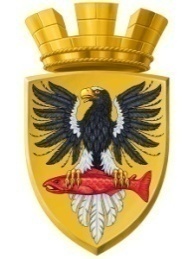                           Р О С С И Й С К А Я   Ф Е Д Е Р А Ц И ЯКАМЧАТСКИЙ КРАЙП О С Т А Н О В Л Е Н И ЕАДМИНИСТРАЦИИ ЕЛИЗОВСКОГО ГОРОДСКОГО ПОСЕЛЕНИЯот  21.06.2013					№ 409-п        г. Елизово	В соответствии с Федеральным законом от 06.10.2003 № 131-ФЗ «Об общих принципах организации местного самоуправления в Российской Федерации», Уставом Елизовского городского поселения, Порядком установления тарифов на услуги, предоставляемые муниципальными предприятиями и учреждениями Елизовского городского поселения, принятым Решением Собрания депутатов Елизовского городского поселения от 06.12.2012 № 386, протоколом заседания комиссии по установлению и регулированию тарифов в Елизовском городском поселении от 19.06.2013 № 2ПОСТАНОВЛЯЮ:Утвердить и вести в действие на период с 01 июля 2013 года по 31 декабря 2013 года тарифы на платные услуги (эксплуатация автотранспортных средств), оказываемые муниципальным бюджетным учреждением «Благоустройство города Елизово» с календарной разбивкой, согласно приложению.Управлению делами администрации Елизовского городского поселения опубликовать настоящее постановление и разместить в сети Интернет на официальном сайте администрации Елизовского городского поселения.Настоящее постановление вступает в силу с момента его опубликования (обнародования).Контроль за исполнением настоящего постановления оставляю за собой.Глава администрации Елизовского городского поселения                                                   Л.Н. Шеметова								Приложение  к постановлению								администрации Елизовского								городского поселения								от 21.06.2013  № 409-пТарифы на платные услуги (эксплуатация автотранспортных средств), оказываемые МБУ «Благоустройство города Елизово» Об утверждении тарифов на платные услуги (эксплуатация автотранспортных средств), оказываемые муниципальным бюджетным учреждением «Благоустройство города Елизово»№ п/пНаименованиеХарактеристикастоимость 1 маш.ч. (руб.)без НДСстоимость 1 маш.ч. (руб.)без НДС№ п/пНаименованиеХарактеристикас 01.07.2013г. по 31.10.2013г.с 01.11.2013г. по 31.12.2013г.1 Экскаватор-Погрузчик78 л.с.  АМКОДОР 702ЕА-01  на базе шасси БЕЛАРУС-92П1560,731724,162Погрузчик одноковшовый 125 л.с.  SDLG 936L     1771,271964,363Погрузчик фронтальный 75,3 л.с. HYUNDAI HSL 850-7А915,23985,094Автомобиль грузовой-бортовой, 3 т KIA BONGO III948,541029,165Грузовой-самосвал 35,9 т  HYUNDAI DUMP TRUCK1958,782164,146Автомобиль (мусоровоз) бортовой , 8 т ГАЗ - 330861628,661804,717Автовышка  Mitsubishi Canter 1258,111369,928Машина  комбинированная 150 л.с.КО-829А2262,522497,119Машина комбинированная 282 л.с.                     КО-829Б12378,642602,0510Многофункциональная уборочная малая коммунальная машина 112 л.с. МКМ-19041332,991424,6411Автогрейдер 141 л.с.  ДЗ 122 Б-12030,352173,91